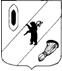 КОНТРОЛЬНО-СЧЕТНАЯ КОМИССИЯ ГАВРИЛОВ-ЯМСКОГО МУНИЦИПАЛЬНОГО РАЙОНА                                    152240, Ярославская область, г. Гаврилов-Ям, ул. Советская, д. 51___________________________________________________________________________________       Заключение  на проект  решения Муниципального Совета   Великосельского сельского поселения  « О  бюджете Великосельского сельского поселения  на 2017 год и на  плановый период 2018 и 2019 годов»23.12.2016г.	г. Гаврилов-Ям      Заключение Контрольно-счетной комиссии Гаврилов-Ямского муниципального района на проект  решения Муниципального Совета  сельского поселения  « О  бюджете Великосельского сельского поселения на 2016 год и на плановый период 2017 и 2018 годов» подготовлено в соответствии с требованиями Бюджетного кодекса Российской Федерации, Положения «О бюджетном процессе в Великосельском  сельском поселении», утвержденного Муниципальным Советом от 18.11.2013г. №  28  и Положения «О Контрольно-счетной комиссии Гаврилов-Ямского муниципального района», утвержденного Решением Собрания представителей Гаврилов-Ямского муниципального района  от 20.12.2012г. № 35.1. Общие положения                   1.1.  Проект бюджета Великосельского сельского поселения  составляется и утверждается сроком на три года (очередной финансовый год и плановый период), что соответствует п.4 ст.169 Бюджетного кодекса Российской Федерации и п.1 ст.4  Положения о бюджетном процессе в Великосельском сельском поселении (далее Положение).          Проект  решения Муниципального Совета Великосельского сельского поселения  « О бюджете Великосельского сельского поселения на 2017 год и на плановый период 2018 и 2019 годов»   (далее – проект решения) внесен на рассмотрение  Муниципального Совета Великосельского сельского поселения  14.11.2016г.       Направлен в Контрольно-счетную комиссию Гаврилов-Ямского муниципального района 14.11.2016г. (письмо от 14.11.2016 г. № 1442).В соответствии с пунктом 5 статьи 29 Положения о бюджетном процессе в Великосельском сельском поселении, одновременно с проектом решения о бюджете в Муниципальный Совет представляются документы и материалы, предусмотренные статьей 184.2 БК РФ. На рассмотрение Муниципального Совета представлены следующие документы и материалы:- пояснительная записка к проекту решения;- приложения к Пояснительной записке с распределением бюджетных ассигнований по разделам и подразделам классификации расходов бюджетов-основные направления бюджетной и налоговой политики Великосельского сельского поселения на 2017 год и на плановый период 2018 и 2019 годов», утвержденные постановлением Администрации  Великосельского сельского поселения от 17.08.2016г. № 265;-прогноз социально-экономического развития Великосельского сельского поселения на 2017 год и на плановый период 2018 и 2019 годов», утвержденный  постановлением Администрации  Великосельского сельского поселения от 16.08.2016 № 264;- постановление Администрации Великосельского от 09.11.2016г. № 379  «Об утверждении среднесрочного финансового плана Великосельского сельского поселения на 2017-2019 годы»;- распоряжение Администрации Великосельского сельского поселения от  11.11.2016 № 36 «Об утверждении Перечня и кодов целевых статей расходов бюджета Великосельского сельского поселения»;- информация об итогах социально-экономического развития Великосельского сельского поселения  за 9 месяцев 2016 года и ожидаемые итоги социально-экономического развития  за 2016 год; -  паспорта муниципальных программ.- реестр источников доходов не предоставлен. Причина отсутствия объясняется в Дополнении к перечню, представленным письмом от 15.11.2016 № 1262. 1.2. Согласно статье 33 Бюджетного кодекса соблюден принцип сбалансированности бюджета Великосельского сельского поселения (далее - сельское поселение, поселение), объем предусмотренных бюджетом расходов  соответствует суммарному объему доходов бюджета и поступлений источников финансирования его дефицита.1.3. Значения всех характеристик бюджета, указанных в текстовой части проекта решения о бюджете соответствует значениям этих показателей в табличной части проекта.1.4. Постановлением Администрации Великосельского сельского поселения  от 14.11.2016 г. № 393 «О  проведении публичных слушаний» определена дата публичных слушаний по обсуждению проекта бюджета на  12 декабря 2016 года, что соответствует статье 28 Федерального закона от 06.10.2003 № 131-ФЗ «Об общих принципах организации местного самоуправления в Российской Федерации".  «Положение о публичных слушаниях» утверждено Муниципальным Советом Великосельского  сельского поселения 21.02.2011 № 2.1.5. Решений о предоставлении налоговых льгот, муниципальных гарантий на 2017 год не принималось.1.6. Проверкой соблюдения  требований статьи 36 БК РФ в части размещения проекта бюджета в средствах массовой информации нарушений не установлено, проект бюджета с приложениями размещен на сайте Администрации Великосельского сельского поселения Ярославской области: Главная, Законопроекты, проекты НПА http:// http://www.admvelikoe.ru/documents/1444.html , 17.11.2016г.1.7. Рассматриваемый проект соответствует нормам статьи 184.1, 184.2  Бюджетного Кодекса РФ. 2.  Параметры прогноза исходных показателей принятых для составления  проекта   бюджета   на   2017  год и на плановый период 2018-2019 годовВ соответствии со ст.172 БК РФ составление  проекта   бюджета  Великосельского сельского поселения  основывается:на Бюджетном послании Президента Российской Федерации Федеральному Собранию Российской Федерации;на прогнозе социально-экономического развития  Великосельского сельского поселения   на  2017 год и плановый период 2018 -2019 годов;на основных направлениях бюджетной и налоговой политики  Великосельского сельского поселения  на  2017 год и плановый период 2018 -2019;        Согласно п. 1 ст. 169 БК РФ  проект бюджета составляется на основе прогноза социально-экономического развития в целях финансового обеспечения расходных обязательств. Состав прогноза соответствует ст. 173.3, 173.4 БК РФ.       Постановлением  Администрации Великосельского сельского поселения    от 10 августа 2016г. № 261/1 «Об утверждении Плана разработки бюджета Великосельского сельского поселения  на 2017 год и плановый период 2018-2019 годов» срок разработки прогноза социально-экономического развития Великосельского сельского поселения  на 2017 год и плановый период 2018-2019 годов установлен до 18.08.2016г.       Установленные сроки разработки документа соблюдены, что  соответствует  ст. 169 БК РФ.         Согласно статье 37 Бюджетного кодекса принцип достоверности бюджета означает надежность показателей прогноза социально-экономического развития соответствующей территории и реалистичность расчета доходов и расходов бюджета.  Прогноз социально-экономического развития  бюджета  Великосельского сельского поселения  разработан в соответствии с требованиями Бюджетного Кодекса Российской Федерации, Порядка разработки  прогноза социально-экономического развития Ярославской области на 2017 год и плановый период 2018-2019 годы.   Прогноз сформирован в двух вариантах развития. Использованы макроэкономические показатели по второму варианту развития, который исходит из более благоприятных внешних и внутренних условий развития экономики и социальной сферы.    Среднесрочный финансовый план Великосельского сельского поселения на 2017-2019 годы, утвержден постановлением Администрации Великосельского сельского поселения  09.11.2016г. № 379. В плане разработки бюджета поселения установлен срок – до 15.10.2016г.Контрольно-счетная комиссия отмечает нарушение установленных сроков разработки документа, а именно: нормативно-правового акта Администрации поселения и соответственно, пункта 2 статьи 169 БК РФ.3. Основные направления бюджетной и налоговой политики  Великосельского сельского поселения  на 2017 год и на плановый период 2018 -2019 годовОсновные направления бюджетной и налоговой политики  Великосельского сельского поселения  на  2017 год и плановый период 2018 -2019 годов определены в соответствии с основными направлениями бюджетной политики, сформулированными в Бюджетном послании Президента Российской Федерации Федеральному собранию, требованиями Бюджетного кодекса Российской Федерации, а также с учетом основных задач, определенных Указом Губернатора области от 21.08.2015г. №  477 «Об основных направлениях бюджетной и налоговой политики Ярославской области на 2016 год и плановый период 2017-2018 годов».Основной целью бюджетной политики в Российской Федерации является повышение эффективности расходов и переориентации бюджетных ассигнований в рамках существующих бюджетных ограничений на реализацию приоритетных направлений государственной политики, проведение социально-экономических преобразований, направленных на повышение эффективности деятельности всех участников экономических отношений, достижение измеримых, общественно значимых результатов, наиболее важные из которых установлены указами Президента Российской Федерации от 7 мая 2012 г.Основные направления бюджетной и налоговой политики Великосельского сельского поселения на 2017 год и на плановый период 2018 и 2019 годов определяют стратегию действий Администрации поселения в части доходов, расходов бюджета, межбюджетных отношений и долговой политики. Основная цель - эффективное решение текущих задач и задач развития в соответствии с концепцией социально-экономического развития сельского поселения в условиях ограниченности бюджетных ресурсов.Согласно статье 184.2. Бюджетного кодекса РФ одновременно с проектом закона (решения) о бюджете в законодательный (представительный) орган представляются:основные направления бюджетной политики и основные направления налоговой политики; (в ред. Федерального закона от 04.10.2014 N 283-ФЗ).Основные направления бюджетной и налоговой политики Великосельского сельского поселения  на 2017 год и плановый период 2018 и 2019 годов утверждены постановлением Администрации Великосельского сельского поселения  17.08.2016г. № 265.Постановлением Великосельского сельского поселения  от 10.08.2016 № 261/1 «Об утверждении плана разработки бюджета Великосельского сельского поселения  на 2017 год и плановый период 2018-2019 годов»  срок разработки основных направлений бюджетной и налоговой политики  Великосельского сельского поселения  на 2017 год и на плановый период 2018-2019 годов установлен  до 15.09.2016г.Сроки разработки документа не нарушены, что соответствует ст. 169 БК РФ. Целями налоговой политики остаются сохранение бюджетной устойчивости, получение необходимого объема бюджетных доходов при поддержке предпринимательской и инвестиционной деятельности.     В части налоговой политики приоритетными направлениями устанавливаются:- стимулирование инвестиций;- поддержка малого предпринимательства;  - инвентаризация объектов недвижимости;- повышение собираемости налогов, совершенствование администрирования;- оптимизация налоговых льгот.   В части бюджетной политики на 2017 год и плановый период 2018-2019 годов планируется:- развитие стратегических отраслей;- формирование благоприятного инвестиционного климата;- обеспечение привлечения инвестиций в экономику поселения в объеме, необходимом для решения задач социально-экономического развития;4. Общая характеристика проекта бюджета  Великосельского  сельского поселения  на 2017 год и плановый период 2018-2019 годовПунктом 1,2 проекта решения предлагается утвердить следующие показатели основных характеристик бюджета сельского поселения на 2016 год и плановый период 2017-2018 годов: 1) прогнозируемый общий объем доходов   определен на 2017 год в сумме  30 697,0 тыс. рублей;на 2018 год – 24 558,0 тыс. рублей, на 2019 год –  13 700,0 тыс. рублей.2) общий объем расходов бюджета поселения на 2017 год в сумме  30 697,0 тыс. рублей;На 2018 год – 24 558,0 тыс. рублей, на 2019 год – 13 700,0 тыс. рублей.3) Дефицит бюджета поселения на 2017 год и на плановый период 2018- 2019 годов не прогнозируется.          Пунктом  12  утверждается размер резервных фондов Администрации Великосельского сельского поселения  на 2017г.  в сумме  50 000 рублей, на 2018 год в сумме 50 000   рублей, на 2019 год в сумме 50 000   рублей, что не превышает 3% от общего объема расходов, тем самым  не противоречит п. 3 ст. 81 Бюджетного кодекса РФ.Пунктом 8  устанавливается предельный объем муниципального  долга бюджета поселения.           Прогнозируемые показатели на 2017 год и плановый период 2018-2019 годов бюджета поселения представлены в Таблице № 1.     	     Общая характеристика доходов, расходов, дефицита бюджета  поселения по проекту бюджета в динамике представлена в таблице 1:                                                                                                                                                 Таблица 1                                                                                                          тыс. руб.                                                                                                                                                                                                                                                     Доходы бюджета поселения на 2017 год планируются в объеме 30 697 ,0 тыс. руб., со снижением по сравнению с ожидаемым исполнением 2016 года на  3539,0 тыс.руб. или на  10,3%.        В 2018 году доходы бюджета прогнозируются в объеме  24 558,0 тыс. руб. со снижением по сравнению с 2017 годом на 6139,0 тыс.руб. или на 20,0%.        В 2019 году 13700,0 тыс.руб. или со снижением по сравнению с 2018 годом на 10 858,0 тыс. руб.(на 44,2%).    По налоговым и неналоговым доходам в 2017 году планируется снижение  к ожидаемому поступлению за 2016 год на 408,0 тыс. руб. или на 5,3%. 5.  Анализ проекта доходной части бюджета Великосельского сельского поселения  на 2017 год и плановый период 2018-2019 годы        5.1. Проектом решения предлагается к утверждению:- Приложение № 1 «Перечень главных администраторов доходов бюджета и источников финансирования:857 - Администрация Великосельского сельского поселения, - Приложение № 2 «Прогнозируемые доходы бюджета Великосельского сельского поселения в соответствии с классификацией доходов бюджетов Российской Федерации на 2017 год,- Приложение № 3 «Прогнозируемые доходы бюджета Великосельского сельского поселения в соответствии с классификацией доходов бюджетов Российской Федерации на 2018 год и на 2019 год».    Доходы  бюджета  поселения  на   2017  год определялись исходя из прогноза социально-экономического развития Ярославской области на 2017 год и плановый период 2018-2019 годы и прогноза социально- экономического развития  Великосельского сельского поселения  на 2017 год и плановый период 2018-2019гг.,  динамики налоговых поступлений,   а также с учетом изменений, внесенных в федеральное бюджетное и налоговое законодательство и законодательство Ярославской  области.        При оценке налоговых и неналоговых доходов учитывается максимально возможный уровень собираемости налогов, поступление недоимки прошлых периодов, реструктуризация задолженности юридических лиц, а также меры по совершенствованию администрирования.      Нестабильная динамика доходов бюджета объясняется, как планируемыми существенными колебаниями безвозмездных поступлений так и снижением налоговых и неналоговых  доходов в 2017 году по отношению к ожидаемому поступлению в 2016 г.          В  2017 году планируется снижение  собственных доходов бюджета (без учета доходов, полученных бюджетом в виде безвозмездных поступлений) по сравнению с соответствующим предыдущим годом на  5,3        % .         Безвозмездные поступления в бюджет поселения в 2017 году планируются в размере 23 461,0 тыс.рублей, что составляет 11,8% от уровня ожидаемого поступления  2016 года. 5.2. Анализ планирования доходной части бюджета в разрезе источников доходов представлен в Таблице № 3.Анализ планирования доходной части бюджета  в разрезе источников доходов	                                                                                  Таблица № 3     5.3.  В структуре налоговых источников доходов  бюджета поселения  на 2017 год традиционно преобладает земельный налог – 60,2 %. Планируемые поступления на 2017 год –4296,0 тыс. рублей, что  на 5,8% выше показателя 2016 года.        Прогноз поступления  налога на доходы физических лиц  (далее НДФЛ) рассчитан по нормативу 2% и составит в 2017 году – 495,0 тыс.рублей, на уровне 2016 года.         Для расчета прогноза поступления налога использовались  фактические данные по фонду заработной платы бюджетных учреждений  и сельскохозяйственного предприятия, осуществляющих свою деятельность на территории сельского поселения.          Доля НДФЛ в общем объеме собственных доходов (без учета доходов, полученных бюджетом в виде безвозмездных поступлений) бюджета поселения в 2017 году составит 6,8%.           Акциз на нефтепродукты рассчитывался в зависимости от протяженности автомобильных дорог, расположенных на территории поселения и составил на 2017 год – 1982,0 тыс. рублей, на 2018 год –1998,0 тыс. рублей, на 2019 год – 1998,0 тыс. рублей.          Ожидаемое поступление и прогноз на 2017г по единому сельскохозяйственному налогу рассчитаны  исходя из собранной  информации от сельхозпредприятий - плательщиков налога.           Земельный налог рассчитан исходя из фактического поступления за 2016 год, с учетом новой кадастровой стоимости по юридическим лицам. Прогноз поступлений земельного налога составит на 2017 год- 4296,0 тыс. рублей, 2018 год – 4890 тыс. руб., 2019 год – 4984,0 тыс. руб.    5.4.    Неналоговые доходы бюджета поселенияна 2017 год   - 100,0 тыс.рублей;на 2018 год – 105,0 тыс.рублей, на 2019 год – 110,0 тыс. рублей.   5.5.  Безвозмездные поступления сельского поселения    Проектом бюджета поселения по группе доходов «Безвозмездные поступления»  прогнозируются трансферты в объеме:• на 2017 год - в сумме 16 162,0 тыс. рублей, с сокращением поотношению к:- к  утвержденным назначениям  на 2015 год – на 598 ,0 тыс. рублей или на 2,4%,- ожидаемым за 2015 год поступлениям - на 358,0 тыс. рублей или на 2,2%,  • на плановый период:- 2017 года - в сумме 4684,0 тыс. рублей или с сокращениемпрогнозируемых на 2016 год показателей на 11478,0 тыс. рублей или   в 3 раза.- 2018 года - в сумме  4769,0 тыс. рублей, что большезапланированных на 2017 год показателей  на 85,0 тыс. рублей или на 1,8 %.     Сокращение прогнозируемых межбюджетных трансфертов обусловлено тем, что на момент формирования проекта «О бюджете Великосельского сельского поселения  на 2016 год и на плановый период 2017  и2018 годов» отсутствовали    данные по распределению  некоторых  субсидий  и субвенций.Контрольно-счетной комиссией проведен анализ показателей прогнозируемых налоговых доходов Проекта решения и этих же показателей, применяемых Департаментом финансов Ярославской области для расчета дотации:	                      тыс.руб.       Контрольно-счетная комиссия отмечает, что ожидаемое поступление по налоговым доходам планируется на 117,0 тыс. руб. больше, чем по данным Департамента финансов Ярославской области.       Планируемые налоговые доходы бюджета поселения на 2017 год планируются меньше на 273,0 тыс. руб. по сравнению с данными Департамента финансов, применяемых для расчета дотации. 6.  Анализ проекта расходной части бюджета Великосельского сельского поселения на 2017 год и плановый период 2018-2019 годы6.1. Проектом решения расходы бюджета поселения на 2017 год планируются в сумме 30 697,0 тыс. руб.,  на 2018 год – 24 558,0 тыс. руб., на 2019 год –13 700,0 тыс. руб.В 2017 году планируется уменьшение объема расходов бюджета поселения по сравнению с решением  о  бюджете поселения  на 2016 год (в действующей редакции)  на  3539,0 тыс. руб., или на 10,3 %. Более подробная информация по расходам поселения представлена в Приложение 1 к данному заключению. Уменьшение бюджетных ассигнований по сравнению с действующей редакцией решения о бюджете поселения на 2015 год планируется по следующим направлениям:- национальная безопасность и правоохранительная деятельность- на 19,9%,- национальная экономика – на 10,1%;- жилищно-коммунальное хозяйство –  на 58,5 %;-  образование – на 15,2 %;- социальная политика – на 7,3%. Следует отметить, что в течение финансового года плановые расходы по таким разделам, как «жилищно-коммунальное хозяйство», «социальная политика» и т.д. имеют тенденцию к увеличению по мере поступления дополнительных средств из бюджета муниципального района. Рост расходов относительно планового уровня 2016 года планируется по следующим направлениям: - общегосударственные вопросы – на 28,0%.- культура и кинематография – на 41,9%;- национальная оборона – на 0,6%;- физическая культура и спорт – в 17 раз.6.2. Анализ формирования бюджета  Великосельского сельского поселения  на 2017 год в программном форматеВ соответствии с Федеральным законом от 07.05.2013 № 104-ФЗ «О внесении изменений в Бюджетный кодекс Российской Федерации и отдельные законодательные акты Российской Федерации в связи с совершенствованием бюджетного процесса» расходная часть бюджета района на 2017 – 2019 годы сформирована в рамках муниципальных программ  (далее – программы).На реализацию муниципальных программ Великосельского сельского поселения  запланировано – 24 409,0 тыс.рублей, что составляет 79,5% от всех расходов бюджета поселения, непрограммные расходы составят  -                       6 288,0 тыс. рублей.Анализ формирования бюджета поселения в программном формате осуществлен исходя из проекта Решения о бюджете, пояснительной записки (объемы бюджетных ассигнований), представленных одновременно с проектом решения, паспортов муниципальных программ, проектов изменений в паспорта муниципальные программы.Требования пункта 2 статьи 172 Бюджетного кодекса РФ  (в ред. Федерального закона от 26.04.2007 № 63-ФЗ) устанавливают, что составление проекта бюджета основывается, в том числе и на госпрограммах (муниципальных программах).           В соответствии с Бюджетным кодексом Российской Федерации проект бюджета сельского поселения  на 2017 год сформирован в программной структуре расходов на основе 8 (восьми) муниципальных программ.           На основании статьи 179 БК РФ Перечень  является основным нормативно-правовым актом  для формирования программного бюджета.       Перечень муниципальных программ Великосельского сельского поселения утвержден постановлением Администрации Великосельского сельского поселения 05 декабря 2016г. № 423/1(далее - Перечень), с нарушением сроков, установленных статьей 185 БК РФ для составления проекта бюджета и внесения  его на рассмотрение  представительного органа сельского поселения.           Разработка муниципальных программ должна регулироваться Порядком разработки, формирования и реализации  муниципальных программ  сельского поселения, утвержденным  нормативным правовым актом муниципального образования. В нарушение статьи 179 Бюджетного кодекса Российской Федерации Порядок принятия решений о разработке муниципальных программ муниципального образования в Великосельском сельском поселении не разработан.        Сравнительный анализ Перечня утвержденных муниципальных программ и программ, включенных в Приложение № 4 к проекту бюджета муниципального района показал, что муниципальные программы, указанные в Приложении  4 к проекту бюджета, соответствуют утвержденному Перечню.Следует отметить, что показатели бюджетных ассигнований на 2017 год, предусмотренные паспортами, соответствуют расходам, предусмотренным в проекте решения по соответствующим 7 (семи) муниципальным программам. Решением о бюджете вносятся изменения в объемы бюджетных ассигнований бюджета Великосельского сельского поселения по сравнению с утвержденными паспортами муниципальных программ по 1 муниципальной  программе «Обеспечение качественными коммунальными услугами населения Великосельского сельского поселения» из 8 утвержденных.Основанием для корректировки  муниципальных программ является ежегодное утверждение решением о бюджете и решений о внесении изменений в него.В соответствии со статьей 179 Бюджетного кодекса РФ (в редакции от 04.10.2014, вступающей в силу 1 января 2015 года) муниципальные программы подлежат приведению в соответствие с законом (решением) о бюджете не позднее трех месяцев со дня вступления его в силу.6.3. Анализ ведомственной структуры расходов, показывает, что в 2017 году расходы бюджета поселения будет осуществлять 1 главный распорядитель бюджетных средств – Администрация Великосельского сельского поселения.     В нарушение статьи 6 Бюджетного Кодекса РФ в Приложениях № 6, № 7 к проекту бюджета на 2017 год и на  плановый период 1018- 2019 годов в ведомственной структуре расходов бюджета поселения отсутствует распределение бюджетных ассигнований, предусмотренных законом (решением) о бюджете, по главным распорядителям бюджетных средств, разделам, подразделам, целевым статьям, группам (группам и подгруппам) видов расходов бюджетов либо по главным распорядителям бюджетных средств, разделам, подразделам и (или) целевым статьям (государственным (муниципальным) программам и непрограммным направлениям деятельности), группам (группам и подгруппам) видов расходов классификации расходов бюджетов.6.4. Расходы на содержание органов местного самоуправления предусмотрены в пределах норматива формирования расходов на содержание ОМС, установленные постановлением Правительства Ярославской области от 24.09.2008г. № 512-п и составляют 4911,0 тыс. рублей (сумма по подразделам 0102,0104,0106).7. Результаты проверки и анализа соблюдения порядка применения бюджетной классификации Российской Федерации В соответствии со статьями 21,154 Бюджетного кодекса РФ, п.4.1. Приказа Минфина России от 01.07.2013 № 65н «Об утверждении Указаний о порядке применения бюджетной классификации Российской Федерации» распоряжением Администрации Великосельского сельского поселения 01.12.2015 № 27 утвержден Порядок формирования целевых статей расходов бюджета и Перечень программных и непрограммных расходов.           Контрольно-счетная комиссия Гаврилов-Ямского района отмечает, что установлены нарушения Указаний о порядке применения бюджетной классификации РФ, утвержденных приказом Минфина 01.07.2013 № 65-н (в настоящей редакции) (далее – Приказ Минфина 01.07.2013 № 65-н) при разработке:При анализе Приложения № 2 к проекту бюджета установлено:По кодам бюджетной классификации:182 105 00000 00 0000 000, 182 105 03000 00  0000 000, 182 105 03010 01 0000 110 - отсутствует наименование кодов.     2.  Приложения № 1 к пояснительной записке проекта бюджета некоторые наименования кодов разделов и подразделов классификации расходов необходимо привести в соответствие приказу МинФина РФ от 01.07.2013 № 65н, согласно следующим данным:Выводы: 1. Проект бюджета Великосельского сельского поселения  на 2017 год и плановый период 2018-2019 годов разработан в соответствии с  Бюджетным  Кодексом, Положением о бюджетном процессе в Великосельского сельском поселении.2. Внесен на рассмотрение  Муниципального Совета  Великосельского сельского поселения  в пределах сроков,  установленных частью 1 статьи 185 БК РФ, пункта 3 статьи 29 Положения о бюджетном процессе Великосельского сельского поселения.  3. В соответствии с п. 2 ст. 169 БК РФ, проект  бюджета был составлен в порядке, установленном постановлением  Администрации  Великосельского  сельского поселения от 10.08.2016 № 261/1 «Об утверждении плана разработки   бюджета Великосельского сельского поселения на 2017 год и плановый период 2018-2019 годов». 4. В нарушение статьи  184.2. Бюджетного кодекса РФ одновременно с проектом закона (решения) о бюджете в законодательный (представительный) орган представлены: основные направления бюджетной и налоговой политики, вместо основных направлений бюджетной политики и основных направлений налоговой политики; (в ред. Федерального закона от 04.10.2014 N 283-ФЗ) ( Указывается повторно!)5. Доходы бюджета поселения на 2017 год планируются в сумме   30 697,0 тыс. руб., на 2018 год – 24 558,0 тыс. руб., на 2019 год – 13 670,0 тыс.  руб., т.е. со снижением в 2017 году к уровню 2016 года на 20,0 %. Расходы бюджета в 2017 году составят 30 697,0 тыс.руб., в 2018 году –  24 558,0 тыс. руб., в 2019 году – 13 700,0 тыс. руб.В течение 2017 года будет производиться корректировка размера безвозмездных поступлений  бюджета поселения.6. Программная часть бюджета поселения на 2017 год в сумме 24 409,0 тыс. руб. составляет 79,5% от всех расходов  бюджета поселения и состоит из 8 муниципальных программ Великосельского сельского поселения. 7. Дефицит бюджета поселения  в 2017 году и плановом периоде 2018-2019 годы не прогнозирован.  8. На 01.01.2017 объем муниципального долга  составит 0 тыс. руб.,  на 01.01.2018 - 0 тыс. руб., на 01.01.2019 – 0 тыс. руб. 9. Предельный объем муниципального долга, размер дефицита бюджета соответствуют требованиям Бюджетного кодекса РФ.10. Установлены  нарушения  ст. 169 Бюджетного кодекса РФ, постановлений Администрации Великосельскогол  сельского поселения, Положения о бюджетном процессе в Великосельском  сельском поселении в части сроков  принятия отдельных нормативных актов поселения, на которых основывается составление проекта бюджета сельского поселения, а именно: Среднесрочного финансового плана Великосельского  сельского поселения на 2017год.   11. В нарушение статьи 6 Бюджетного Кодекса РФ в Приложениях № 6, № 7 к проекту бюджета на 2017 год и на  плановый период 1018- 2019 годов в ведомственной структуре расходов бюджета поселения отсутствует распределение бюджетных ассигнований, предусмотренных законом (решением) о бюджете, по главным распорядителям бюджетных средств, разделам, подразделам, целевым статьям, группам (группам и подгруппам) видов расходов бюджетов либо по главным распорядителям бюджетных средств, разделам, подразделам и (или) целевым статьям (государственным (муниципальным) программам и непрограммным направлениям деятельности), группам (группам и подгруппам) видов расходов классификации расходов бюджетов. (Указывается повторно!)12. В нарушение статьи 179 Бюджетного кодекса Российской Федерации Порядок принятия решений о разработке муниципальных программ муниципального образования в Великосельском сельском поселении не разработан. (Указывается повторно). 13. Установлены нарушения Указаний о порядке применения бюджетной классификации РФ, утвержденных приказом Минфина 01.07.2013 № 65-н при разработке Приложений № 2 к проекту бюджета Великосельского сельского поселения,  Приложения № 1 к пояснительной записке Великосельского сельского поселения на 2017 год».Предложения:1. Соблюдать требования бюджетного законодательства РФ при разработке проекта бюджета поселения.  2.    Устранить нарушения  при разработке Приложений № 2, Приложения № 1 к пояснительной записке  к проекту бюджета Великосельского сельского поселения.3. Разработать Порядок принятия решений о разработке муниципальных программ муниципального образования в Великосельском сельском поселении.  4.    В соответствии со ст. 179 БК РФ привести муниципальные программы в  соответствие с законом (решением) о бюджете не позднее трех месяцев со дня вступления его в силу.                                          Рекомендации:Рекомендовать  Муниципальному Совету Великосельского сельского поселения  «О бюджете Великосельского сельского поселения на 2017 год и на плановый период  2018 и 2019 годов» к принятию с учетом изложенных замечаний и предложений. Председатель Контрольно-счетной комиссииГаврилов-Ямского муниципального района                             Е.Р. БурдоваОзнакомлен:ПоказателиУтверждено на 2016 годОжидаемая оценка 2016 годПроект бюджетаПроект бюджетаПроект бюджетаПоказателиОжидаемая оценка 2016 год2017 год2018 год2019 год1Доходы бюджета, в том числе: 34 236,0    34 236,030 697,024 558,013 700,0в  %  к предыдущему году100,089,780,055,81.1Налоговые и неналоговые доходы7644,07644,07236,07928,08076,0в  %  к предыдущему году100,094,7109,6101,91.2Безвозмездные поступления26592,026592,023 461,016 630,05624,0в  %  к предыдущему году100,088,270,933,82Расходы бюджета 34 236,034 236,030 697,024 558,013 700,0в  %  к предыдущему году100,089,780,055,83- Дефицит бюджета (+ профицит) ----В процентах к доходам бюджета, без учета безвозмездных поступлений  Наименованиедоходов2016год(ожидаемое)    тыс.руб.2017 год (прогноз) тыс.руб.% к 2016 гУд.вес  2017г%Всего  собственных доходов (без учета доходов, полученных бюджетом в виде безвозмездных поступлений7644,07236,094,7100,0Налоговые доходы7256,07136,098,398,6в том числе:Налог на доходы физических лиц495,0495,0100,06,8Акцизы по подакцизным товарам (продукции), производимым на территории РФ          2045,0         1982,096,927,4Налог на имущество физических лиц.654,0360,055,05,0Земельный налог4059,04296,0105,859,3Единый  сельскохозяйственный налог3,03,0100,0Неналоговые доходы387,0100,095,21,4В том числеДоходы, получаемые в виде арендной платы за земельные участкиПрочие доходы от имущества60,050,083,30,7Доходы от оказания платных  услуг45,050,0111,10,7 Доходы от продажи земельных участков, гос.собственность на которые не разграничена283,0показатели налоговых доходовожидаемое исполнение ожидаемое исполнение ожидаемое исполнение 2017 год2017 год2017 годпоказатели налоговых доходовПроект решения Показатели при расчете дотации Отклонение2-3Проект решения Показатели при расчете дотации Отклонение5-61234567НДФЛ495,0499,0-4,0495,0528,0-33,0Акцизы по подакцизным товарам2045,01986,0+59,01982,01722,0+260,0Единый сельскохозяйственный  налог3,03,0-3,03,0-Налог на им-во физ. лиц654,0352,0+302,0360,0360,0-Земельный налог4059,04299,0-240,04296,04796,0-500,0Задолженность и пересчеты по отмененным налогамДоходы от оказания платных услугИТОГО7256,07139,0+117,07136,07409,0-273,0Код раздела и подраздела БК РФНаименование в Проекте решенияНаименование по приказу МинФина РФ от 01.07.2013 № 65н0102Функционирование высшего должностного лица субъекта Российской Федерации и органа местного самоуправленияФункционирование высшего должностного лица субъекта Российской Федерации и муниципального образования0104Функционирование Правительства Российской Федерации, высших органов исполнительной власти субъектов Российской Федерации, местных администрацийФункционирование Правительства Российской Федерации, высших исполнительных органов государственной власти субъектов Российской Федерации, местных администраций 0409Дорожное хозяйствоДорожное хозяйство (дорожные фонды)0707Молодежная политика и оздоровление детейМолодежная политика